W przypadku projektu, w którym nastąpiło rozwiązanie Umowy (jeśli dotyczy)Oświadczam, że informacje zawarte w niniejszym raporcie są zgodne ze stanem faktycznym. Jestem świadomy/a odpowiedzialności karnej wynikającej z art. 271 Kodeksu karnego, dotyczącej poświadczania nieprawdy co do okoliczności mającej znaczenie prawne. Dokumentacja merytoryczna znajduje się do wglądu w …………………………… .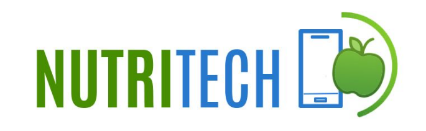 Rodzaj raportu:RAPORT OKRESOWYRAPORT PO ZAKOŃCZENIU REALIZACJI CZĘŚCI BADAWCZEJ PROJEKTURAPORT KOŃCOWY CZ. ARodzaj raportu:RAPORT OKRESOWYRAPORT PO ZAKOŃCZENIU REALIZACJI CZĘŚCI BADAWCZEJ PROJEKTURAPORT KOŃCOWY CZ. ARodzaj raportu:RAPORT OKRESOWYRAPORT PO ZAKOŃCZENIU REALIZACJI CZĘŚCI BADAWCZEJ PROJEKTURAPORT KOŃCOWY CZ. A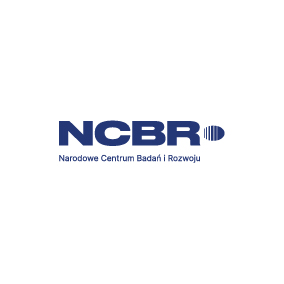 Nr raportuNRNRNRNROkres sprawozdawczyodRRRR.MM.DDdoRRRR.MM.DDA. INFORMACJE O PROJEKCIEA. INFORMACJE O PROJEKCIEA. INFORMACJE O PROJEKCIEA. INFORMACJE O PROJEKCIEA. INFORMACJE O PROJEKCIENumer umowyAkronim projektu (jeśli dotyczy)Okres realizacji projektu odDD.MM.RRRRdoDD.MM.RRRRTytuł projektuObszar tematyczny projektuSłowa kluczoweB. INFORMACJE O WYKONAWCYB. INFORMACJE O WYKONAWCYB. INFORMACJE O WYKONAWCYB. INFORMACJE O WYKONAWCYStatus w projekcieNazwa podmiotuNazwa skróconaRodzaj podmiotuWykonawca /Lider konsorcjumWspółwykonawca 2Współwykonawca 3Współwykonawca ...Nazwa podwykonawcy (w przypadku zlecenia usług w ramach projektu)C. KIEROWNIK PROJEKTU C. KIEROWNIK PROJEKTU Imię:Nazwisko:Stopień/tytuł naukowy:Miejsce zatrudnienia:Nr telefonu:E-mail:ORCIDD. INFORMACJE O WYNIKACH PROJEKTUD. INFORMACJE O WYNIKACH PROJEKTUD. INFORMACJE O WYNIKACH PROJEKTUD. INFORMACJE O WYNIKACH PROJEKTUD. INFORMACJE O WYNIKACH PROJEKTUD. INFORMACJE O WYNIKACH PROJEKTUD. INFORMACJE O WYNIKACH PROJEKTUD. INFORMACJE O WYNIKACH PROJEKTUD. INFORMACJE O WYNIKACH PROJEKTUD. INFORMACJE O WYNIKACH PROJEKTUD1. STRESZCZENIE PROJEKTUNależy przedstawić syntetyczny opis osiągnięć praktycznych, przeznaczony do potencjalnego upowszechnienia w działaniach promocyjnych NCBR.D1. STRESZCZENIE PROJEKTUNależy przedstawić syntetyczny opis osiągnięć praktycznych, przeznaczony do potencjalnego upowszechnienia w działaniach promocyjnych NCBR.D1. STRESZCZENIE PROJEKTUNależy przedstawić syntetyczny opis osiągnięć praktycznych, przeznaczony do potencjalnego upowszechnienia w działaniach promocyjnych NCBR.D1. STRESZCZENIE PROJEKTUNależy przedstawić syntetyczny opis osiągnięć praktycznych, przeznaczony do potencjalnego upowszechnienia w działaniach promocyjnych NCBR.D1. STRESZCZENIE PROJEKTUNależy przedstawić syntetyczny opis osiągnięć praktycznych, przeznaczony do potencjalnego upowszechnienia w działaniach promocyjnych NCBR.D1. STRESZCZENIE PROJEKTUNależy przedstawić syntetyczny opis osiągnięć praktycznych, przeznaczony do potencjalnego upowszechnienia w działaniach promocyjnych NCBR.D1. STRESZCZENIE PROJEKTUNależy przedstawić syntetyczny opis osiągnięć praktycznych, przeznaczony do potencjalnego upowszechnienia w działaniach promocyjnych NCBR.D1. STRESZCZENIE PROJEKTUNależy przedstawić syntetyczny opis osiągnięć praktycznych, przeznaczony do potencjalnego upowszechnienia w działaniach promocyjnych NCBR.D1. STRESZCZENIE PROJEKTUNależy przedstawić syntetyczny opis osiągnięć praktycznych, przeznaczony do potencjalnego upowszechnienia w działaniach promocyjnych NCBR.D1. STRESZCZENIE PROJEKTUNależy przedstawić syntetyczny opis osiągnięć praktycznych, przeznaczony do potencjalnego upowszechnienia w działaniach promocyjnych NCBR.Maksimum 1 strona A4Maksimum 1 strona A4Maksimum 1 strona A4Maksimum 1 strona A4Maksimum 1 strona A4Maksimum 1 strona A4Maksimum 1 strona A4Maksimum 1 strona A4Maksimum 1 strona A4Maksimum 1 strona A4D2. INFORMACJE NA TEMAT REALIZACJI CELÓW SZCZEGÓŁOWYCH I CELU GŁÓWNEGO PROJEKTU Należy opisać, w jakim stopniu zakładane cele szczegółowe i cel główny projektu został zrealizowany.D2. INFORMACJE NA TEMAT REALIZACJI CELÓW SZCZEGÓŁOWYCH I CELU GŁÓWNEGO PROJEKTU Należy opisać, w jakim stopniu zakładane cele szczegółowe i cel główny projektu został zrealizowany.D2. INFORMACJE NA TEMAT REALIZACJI CELÓW SZCZEGÓŁOWYCH I CELU GŁÓWNEGO PROJEKTU Należy opisać, w jakim stopniu zakładane cele szczegółowe i cel główny projektu został zrealizowany.D2. INFORMACJE NA TEMAT REALIZACJI CELÓW SZCZEGÓŁOWYCH I CELU GŁÓWNEGO PROJEKTU Należy opisać, w jakim stopniu zakładane cele szczegółowe i cel główny projektu został zrealizowany.D2. INFORMACJE NA TEMAT REALIZACJI CELÓW SZCZEGÓŁOWYCH I CELU GŁÓWNEGO PROJEKTU Należy opisać, w jakim stopniu zakładane cele szczegółowe i cel główny projektu został zrealizowany.D2. INFORMACJE NA TEMAT REALIZACJI CELÓW SZCZEGÓŁOWYCH I CELU GŁÓWNEGO PROJEKTU Należy opisać, w jakim stopniu zakładane cele szczegółowe i cel główny projektu został zrealizowany.D2. INFORMACJE NA TEMAT REALIZACJI CELÓW SZCZEGÓŁOWYCH I CELU GŁÓWNEGO PROJEKTU Należy opisać, w jakim stopniu zakładane cele szczegółowe i cel główny projektu został zrealizowany.D2. INFORMACJE NA TEMAT REALIZACJI CELÓW SZCZEGÓŁOWYCH I CELU GŁÓWNEGO PROJEKTU Należy opisać, w jakim stopniu zakładane cele szczegółowe i cel główny projektu został zrealizowany.D2. INFORMACJE NA TEMAT REALIZACJI CELÓW SZCZEGÓŁOWYCH I CELU GŁÓWNEGO PROJEKTU Należy opisać, w jakim stopniu zakładane cele szczegółowe i cel główny projektu został zrealizowany.D2. INFORMACJE NA TEMAT REALIZACJI CELÓW SZCZEGÓŁOWYCH I CELU GŁÓWNEGO PROJEKTU Należy opisać, w jakim stopniu zakładane cele szczegółowe i cel główny projektu został zrealizowany.Minimum 300 znakówMinimum 300 znakówMinimum 300 znakówMinimum 300 znakówMinimum 300 znakówMinimum 300 znakówMinimum 300 znakówMinimum 300 znakówMinimum 300 znakówMinimum 300 znakówD3. INFORMACJE O POSTĘPIE W REALIZACJI PROJEKTU W OKRESIE SPRAWOZDAWCZYM(należy powielić część D3 tabeli dla każdego zadania/etapu realizowanego w danym okresie sprawozdawczym uwzględnionego w harmonogramie wykonania projektu).D3. INFORMACJE O POSTĘPIE W REALIZACJI PROJEKTU W OKRESIE SPRAWOZDAWCZYM(należy powielić część D3 tabeli dla każdego zadania/etapu realizowanego w danym okresie sprawozdawczym uwzględnionego w harmonogramie wykonania projektu).D3. INFORMACJE O POSTĘPIE W REALIZACJI PROJEKTU W OKRESIE SPRAWOZDAWCZYM(należy powielić część D3 tabeli dla każdego zadania/etapu realizowanego w danym okresie sprawozdawczym uwzględnionego w harmonogramie wykonania projektu).D3. INFORMACJE O POSTĘPIE W REALIZACJI PROJEKTU W OKRESIE SPRAWOZDAWCZYM(należy powielić część D3 tabeli dla każdego zadania/etapu realizowanego w danym okresie sprawozdawczym uwzględnionego w harmonogramie wykonania projektu).D3. INFORMACJE O POSTĘPIE W REALIZACJI PROJEKTU W OKRESIE SPRAWOZDAWCZYM(należy powielić część D3 tabeli dla każdego zadania/etapu realizowanego w danym okresie sprawozdawczym uwzględnionego w harmonogramie wykonania projektu).D3. INFORMACJE O POSTĘPIE W REALIZACJI PROJEKTU W OKRESIE SPRAWOZDAWCZYM(należy powielić część D3 tabeli dla każdego zadania/etapu realizowanego w danym okresie sprawozdawczym uwzględnionego w harmonogramie wykonania projektu).D3. INFORMACJE O POSTĘPIE W REALIZACJI PROJEKTU W OKRESIE SPRAWOZDAWCZYM(należy powielić część D3 tabeli dla każdego zadania/etapu realizowanego w danym okresie sprawozdawczym uwzględnionego w harmonogramie wykonania projektu).D3. INFORMACJE O POSTĘPIE W REALIZACJI PROJEKTU W OKRESIE SPRAWOZDAWCZYM(należy powielić część D3 tabeli dla każdego zadania/etapu realizowanego w danym okresie sprawozdawczym uwzględnionego w harmonogramie wykonania projektu).D3. INFORMACJE O POSTĘPIE W REALIZACJI PROJEKTU W OKRESIE SPRAWOZDAWCZYM(należy powielić część D3 tabeli dla każdego zadania/etapu realizowanego w danym okresie sprawozdawczym uwzględnionego w harmonogramie wykonania projektu).D3. INFORMACJE O POSTĘPIE W REALIZACJI PROJEKTU W OKRESIE SPRAWOZDAWCZYM(należy powielić część D3 tabeli dla każdego zadania/etapu realizowanego w danym okresie sprawozdawczym uwzględnionego w harmonogramie wykonania projektu).Nr i tytuł zadania/etapuNr i tytuł zadania/etapuNr i tytuł zadania/etapuRodzaj zadaniaRodzaj zadaniaRodzaj zadaniaData rozpoczęcia zadania/etapuData rozpoczęcia zadania/etapuData rozpoczęcia zadania/etapuplanowanaplanowanaDD.MM.RRRRDD.MM.RRRRrzeczywistarzeczywistaDD.MM.RRRRData zakończenia zadania/etapuData zakończenia zadania/etapuData zakończenia zadania/etapuplanowanaplanowanaDD.MM.RRRRDD.MM.RRRRrzeczywistarzeczywistaDD.MM.RRRRKoszt zadania/etapu (PLN)Koszt zadania/etapu (PLN)Koszt zadania/etapu (PLN)planowanyplanowanyrzeczywistyrzeczywistyPodmioty realizującePodmioty realizującePodmioty realizującePodwykonawcyPodwykonawcyPodwykonawcyOpis merytoryczny wykonanych prac i uzyskanych rezultatów w ramach realizacji zadania/etapuNie więcej niż 2 strony formatu A4 na każde zadanie realizowane w okresie sprawozdawczym: opis rezultatów osiągniętych w okresie sprawozdawczym, działań wykonanych w tym okresie.Opis merytoryczny wykonanych prac i uzyskanych rezultatów w ramach realizacji zadania/etapuNie więcej niż 2 strony formatu A4 na każde zadanie realizowane w okresie sprawozdawczym: opis rezultatów osiągniętych w okresie sprawozdawczym, działań wykonanych w tym okresie.Opis merytoryczny wykonanych prac i uzyskanych rezultatów w ramach realizacji zadania/etapuNie więcej niż 2 strony formatu A4 na każde zadanie realizowane w okresie sprawozdawczym: opis rezultatów osiągniętych w okresie sprawozdawczym, działań wykonanych w tym okresie.Opis merytoryczny wykonanych prac i uzyskanych rezultatów w ramach realizacji zadania/etapuNie więcej niż 2 strony formatu A4 na każde zadanie realizowane w okresie sprawozdawczym: opis rezultatów osiągniętych w okresie sprawozdawczym, działań wykonanych w tym okresie.Opis merytoryczny wykonanych prac i uzyskanych rezultatów w ramach realizacji zadania/etapuNie więcej niż 2 strony formatu A4 na każde zadanie realizowane w okresie sprawozdawczym: opis rezultatów osiągniętych w okresie sprawozdawczym, działań wykonanych w tym okresie.Opis merytoryczny wykonanych prac i uzyskanych rezultatów w ramach realizacji zadania/etapuNie więcej niż 2 strony formatu A4 na każde zadanie realizowane w okresie sprawozdawczym: opis rezultatów osiągniętych w okresie sprawozdawczym, działań wykonanych w tym okresie.Opis merytoryczny wykonanych prac i uzyskanych rezultatów w ramach realizacji zadania/etapuNie więcej niż 2 strony formatu A4 na każde zadanie realizowane w okresie sprawozdawczym: opis rezultatów osiągniętych w okresie sprawozdawczym, działań wykonanych w tym okresie.Opis merytoryczny wykonanych prac i uzyskanych rezultatów w ramach realizacji zadania/etapuNie więcej niż 2 strony formatu A4 na każde zadanie realizowane w okresie sprawozdawczym: opis rezultatów osiągniętych w okresie sprawozdawczym, działań wykonanych w tym okresie.Opis merytoryczny wykonanych prac i uzyskanych rezultatów w ramach realizacji zadania/etapuNie więcej niż 2 strony formatu A4 na każde zadanie realizowane w okresie sprawozdawczym: opis rezultatów osiągniętych w okresie sprawozdawczym, działań wykonanych w tym okresie.Opis merytoryczny wykonanych prac i uzyskanych rezultatów w ramach realizacji zadania/etapuNie więcej niż 2 strony formatu A4 na każde zadanie realizowane w okresie sprawozdawczym: opis rezultatów osiągniętych w okresie sprawozdawczym, działań wykonanych w tym okresie.Kamienie miloweKamienie miloweKamienie miloweOpis i uzasadnienie ewentualnych rozbieżności Jeżeli w trakcie okresu sprawozdawczego nastąpiły odstępstwa od ustaleń rzeczowych/czasowych zawartych w umowie w ramach zadania/etapu, należy wskazać, jakie są to odstępstwa, podać przyczyny rozbieżności, wymienić podjęte lub planowane działania naprawcze, określić wpływ na dalszą realizację projektu oraz osiągnięcie planowanych rezultatów projektu. Opis i uzasadnienie ewentualnych rozbieżności Jeżeli w trakcie okresu sprawozdawczego nastąpiły odstępstwa od ustaleń rzeczowych/czasowych zawartych w umowie w ramach zadania/etapu, należy wskazać, jakie są to odstępstwa, podać przyczyny rozbieżności, wymienić podjęte lub planowane działania naprawcze, określić wpływ na dalszą realizację projektu oraz osiągnięcie planowanych rezultatów projektu. Opis i uzasadnienie ewentualnych rozbieżności Jeżeli w trakcie okresu sprawozdawczego nastąpiły odstępstwa od ustaleń rzeczowych/czasowych zawartych w umowie w ramach zadania/etapu, należy wskazać, jakie są to odstępstwa, podać przyczyny rozbieżności, wymienić podjęte lub planowane działania naprawcze, określić wpływ na dalszą realizację projektu oraz osiągnięcie planowanych rezultatów projektu. Opis i uzasadnienie ewentualnych rozbieżności Jeżeli w trakcie okresu sprawozdawczego nastąpiły odstępstwa od ustaleń rzeczowych/czasowych zawartych w umowie w ramach zadania/etapu, należy wskazać, jakie są to odstępstwa, podać przyczyny rozbieżności, wymienić podjęte lub planowane działania naprawcze, określić wpływ na dalszą realizację projektu oraz osiągnięcie planowanych rezultatów projektu. Opis i uzasadnienie ewentualnych rozbieżności Jeżeli w trakcie okresu sprawozdawczego nastąpiły odstępstwa od ustaleń rzeczowych/czasowych zawartych w umowie w ramach zadania/etapu, należy wskazać, jakie są to odstępstwa, podać przyczyny rozbieżności, wymienić podjęte lub planowane działania naprawcze, określić wpływ na dalszą realizację projektu oraz osiągnięcie planowanych rezultatów projektu. Opis i uzasadnienie ewentualnych rozbieżności Jeżeli w trakcie okresu sprawozdawczego nastąpiły odstępstwa od ustaleń rzeczowych/czasowych zawartych w umowie w ramach zadania/etapu, należy wskazać, jakie są to odstępstwa, podać przyczyny rozbieżności, wymienić podjęte lub planowane działania naprawcze, określić wpływ na dalszą realizację projektu oraz osiągnięcie planowanych rezultatów projektu. Opis i uzasadnienie ewentualnych rozbieżności Jeżeli w trakcie okresu sprawozdawczego nastąpiły odstępstwa od ustaleń rzeczowych/czasowych zawartych w umowie w ramach zadania/etapu, należy wskazać, jakie są to odstępstwa, podać przyczyny rozbieżności, wymienić podjęte lub planowane działania naprawcze, określić wpływ na dalszą realizację projektu oraz osiągnięcie planowanych rezultatów projektu. Opis i uzasadnienie ewentualnych rozbieżności Jeżeli w trakcie okresu sprawozdawczego nastąpiły odstępstwa od ustaleń rzeczowych/czasowych zawartych w umowie w ramach zadania/etapu, należy wskazać, jakie są to odstępstwa, podać przyczyny rozbieżności, wymienić podjęte lub planowane działania naprawcze, określić wpływ na dalszą realizację projektu oraz osiągnięcie planowanych rezultatów projektu. Opis i uzasadnienie ewentualnych rozbieżności Jeżeli w trakcie okresu sprawozdawczego nastąpiły odstępstwa od ustaleń rzeczowych/czasowych zawartych w umowie w ramach zadania/etapu, należy wskazać, jakie są to odstępstwa, podać przyczyny rozbieżności, wymienić podjęte lub planowane działania naprawcze, określić wpływ na dalszą realizację projektu oraz osiągnięcie planowanych rezultatów projektu. Opis i uzasadnienie ewentualnych rozbieżności Jeżeli w trakcie okresu sprawozdawczego nastąpiły odstępstwa od ustaleń rzeczowych/czasowych zawartych w umowie w ramach zadania/etapu, należy wskazać, jakie są to odstępstwa, podać przyczyny rozbieżności, wymienić podjęte lub planowane działania naprawcze, określić wpływ na dalszą realizację projektu oraz osiągnięcie planowanych rezultatów projektu. Lp.Opis zmian/ odstępstw od założeń w umowiePrzyczynyPrzyczynyPodjęte lub planowane działania zaradczePodjęte lub planowane działania zaradczeWpływ na dalszą realizację projektu oraz osiągnięcie planowanych rezultatów projektuWpływ na dalszą realizację projektu oraz osiągnięcie planowanych rezultatów projektuData numer dokumentu informującego NCBR, oraz w przypadku podpisania aneksu jego numer i datę (jeżeli dotyczy)Data numer dokumentu informującego NCBR, oraz w przypadku podpisania aneksu jego numer i datę (jeżeli dotyczy)1233445566E.  ANALIZA RYZYKANależy przedstawić aktualną analizę ryzyka dalszej realizacji projektu przy uwzględnieniu posiadanego przez Beneficjenta potencjału organizacyjnego, technicznego, merytorycznego i ekonomicznego.E.  ANALIZA RYZYKANależy przedstawić aktualną analizę ryzyka dalszej realizacji projektu przy uwzględnieniu posiadanego przez Beneficjenta potencjału organizacyjnego, technicznego, merytorycznego i ekonomicznego.E.  ANALIZA RYZYKANależy przedstawić aktualną analizę ryzyka dalszej realizacji projektu przy uwzględnieniu posiadanego przez Beneficjenta potencjału organizacyjnego, technicznego, merytorycznego i ekonomicznego.E.  ANALIZA RYZYKANależy przedstawić aktualną analizę ryzyka dalszej realizacji projektu przy uwzględnieniu posiadanego przez Beneficjenta potencjału organizacyjnego, technicznego, merytorycznego i ekonomicznego.E.  ANALIZA RYZYKANależy przedstawić aktualną analizę ryzyka dalszej realizacji projektu przy uwzględnieniu posiadanego przez Beneficjenta potencjału organizacyjnego, technicznego, merytorycznego i ekonomicznego.E.  ANALIZA RYZYKANależy przedstawić aktualną analizę ryzyka dalszej realizacji projektu przy uwzględnieniu posiadanego przez Beneficjenta potencjału organizacyjnego, technicznego, merytorycznego i ekonomicznego.E.  ANALIZA RYZYKANależy przedstawić aktualną analizę ryzyka dalszej realizacji projektu przy uwzględnieniu posiadanego przez Beneficjenta potencjału organizacyjnego, technicznego, merytorycznego i ekonomicznego.Zidentyfikowane ryzykoPrawdopod-obieństwo wystąpienia ryzykaSkala wpływu na projektWartość oczekiwana (2x3)Opis wpływu na projekt i skutków ryzykaReakcja na ryzykoPlanowany termin wdrożenia reakcji na ryzyko1234567F. PLAN KOMERCJALIZACJI WYNIKÓW BADAŃ PO ZAKOŃCZENIU PROJEKTUF1. OPIS MOŻLIWOŚCI KOMERCJALIZACJI I WDROŻENIA/WYKORZYSTANIA W PRAKTYCE WYNIKÓW PROJEKTUNależy podać informację, czy zostały osiągnięte cele projektu zawarte w opisie stanowiącym Załącznik nr 1 do Umowy oraz w jaki sposób planowane jest zastosowanie wyników projektu w działalności gospodarczej. W przypadku gdy plany dotyczące komercjalizacji wyników projektu wskazane w opisie projektu straciły aktualność, konieczne jest zamieszczenie nowego opisu możliwości zastosowania wyników projektu w działalności gospodarczej.Możliwości komercjalizacji:Minimum 300 znakówMożliwości wdrożenia:Minimum 300 znakówF2. ANALIZA RYNKURaport okresowy – należy opisać bieżącą sytuację rynkową oraz zdiagnozować sytuację podmiotu na rynku, przeprowadzić analizę produktów, usług czy technologii będących wynikiem projektu zarówno w kontekście produktów, usług czy technologii konkurencyjnych, jak również mogących pełnić rolę substytutów. Szczególnie należy opisać zmiany, jakie zaszły w okresie sprawozdawczym w stosunku do opisu projektu.Raport końcowy – należy opisać bieżącą sytuację rynkową oraz zdiagnozować sytuację podmiotu na rynku, przeprowadzić analizę produktów, usług czy technologii będących wynikiem projektu zarówno w kontekście produktów, usług czy technologii konkurencyjnych, jak również mogących pełnić rolę substytutów. Należy przeprowadzić szacunkową analizę kosztów wytworzenia produktu, usług czy technologii w stosunku do planowanej ceny produktu, usługi czy technologii będącego wynikiem projektu oraz zapotrzebowania potencjalnych odbiorców produktów, usług czy technologii będących wynikiem projektu. Należy odnieść się do planowanej ceny i jakości produktu, usługi czy technologii będącego wynikiem projektu w stosunku do ceny i jakości produktów konkurencyjnych. Należy załączyć posiadane opinie, ankiety czy opracowania potwierdzające przedstawioną analizę rynku (jeżeli dotyczy).G. WYKAZ APARATURY NAUKOWO-BADAWCZEJ I WARTOŚCI NIEMATERIALNYCH I PRAWNYCH (WNiP) niezbędnej do realizacji projektuG. WYKAZ APARATURY NAUKOWO-BADAWCZEJ I WARTOŚCI NIEMATERIALNYCH I PRAWNYCH (WNiP) niezbędnej do realizacji projektuG. WYKAZ APARATURY NAUKOWO-BADAWCZEJ I WARTOŚCI NIEMATERIALNYCH I PRAWNYCH (WNiP) niezbędnej do realizacji projektuG. WYKAZ APARATURY NAUKOWO-BADAWCZEJ I WARTOŚCI NIEMATERIALNYCH I PRAWNYCH (WNiP) niezbędnej do realizacji projektuG. WYKAZ APARATURY NAUKOWO-BADAWCZEJ I WARTOŚCI NIEMATERIALNYCH I PRAWNYCH (WNiP) niezbędnej do realizacji projektuAPARATURA ZAKUPIONA w okresie sprawozdawczym (jeśli dotyczy)APARATURA ZAKUPIONA w okresie sprawozdawczym (jeśli dotyczy)APARATURA ZAKUPIONA w okresie sprawozdawczym (jeśli dotyczy)APARATURA ZAKUPIONA w okresie sprawozdawczym (jeśli dotyczy)APARATURA ZAKUPIONA w okresie sprawozdawczym (jeśli dotyczy)Lp.Nazwa aparatury (instalacji doświadczalnej)Koszt (zł)Rok zakupu Sposób zagospodarowania1…APARATURA WYTWORZONA w okresie sprawozdawczym (jeśli dotyczy)APARATURA WYTWORZONA w okresie sprawozdawczym (jeśli dotyczy)APARATURA WYTWORZONA w okresie sprawozdawczym (jeśli dotyczy)APARATURA WYTWORZONA w okresie sprawozdawczym (jeśli dotyczy)APARATURA WYTWORZONA w okresie sprawozdawczym (jeśli dotyczy)Lp.Nazwa aparatury (instalacji doświadczalnej)Koszt (zł)Rok wytworzenia Sposób zagospodarowania1…APARATURA AMORTYZOWANA w okresie sprawozdawczym (jeśli dotyczy)APARATURA AMORTYZOWANA w okresie sprawozdawczym (jeśli dotyczy)APARATURA AMORTYZOWANA w okresie sprawozdawczym (jeśli dotyczy)APARATURA AMORTYZOWANA w okresie sprawozdawczym (jeśli dotyczy)APARATURA AMORTYZOWANA w okresie sprawozdawczym (jeśli dotyczy)Lp.Nazwa aparatury (instalacji doświadczalnej)Koszt (zł)Rok amortyzacji Sposób zagospodarowania1…ODPŁATNE KORZYSTANIE Z APARATURY I INNYCH URZĄDZEŃ w okresie sprawozdawczym (jeśli dotyczy)ODPŁATNE KORZYSTANIE Z APARATURY I INNYCH URZĄDZEŃ w okresie sprawozdawczym (jeśli dotyczy)ODPŁATNE KORZYSTANIE Z APARATURY I INNYCH URZĄDZEŃ w okresie sprawozdawczym (jeśli dotyczy)ODPŁATNE KORZYSTANIE Z APARATURY I INNYCH URZĄDZEŃ w okresie sprawozdawczym (jeśli dotyczy)ODPŁATNE KORZYSTANIE Z APARATURY I INNYCH URZĄDZEŃ w okresie sprawozdawczym (jeśli dotyczy)Lp.Nazwa aparatury (instalacji doświadczalnej, urządzenia)Koszt (zł)Rok korzystania Sposób zagospodarowania1…H. WSKAŹNIKI PRODUKTU, REZULTATU, WPŁYWUUzupełniane w załączniku Excel stanowiącym integralną część raportu.W przypadku projektów, gdzie raport składany jest za okres dłuższy niż rok, dane dot. wskaźników należy podać w rozbiciu na poszczególne lata kalendarzowe, które podlegają raportowaniu. Nie dotyczy projektów, w których wykonawca składał informację o wskaźnikach w ostatnim roku realizacji projektu.I. REALIZACJA PROJEKTU ZGODNIE Z ZASADAMI ZRÓWNOWAŻONEGO ROZWOJU Należy podać informację w odniesieniu do opisu projektu stanowiącego Załącznik nr 1 do Umowy o dofinansowanie projektu, czy w okresie sprawozdawczym projekt miał pozytywny wpływ na zasadę zrównoważonego rozwoju.J. EFEKT DYFUZJI (jeśli dotyczy)Należy podać informację w odniesieniu do opisu projektu stanowiącego Załącznik nr 1 do Umowy o dofinansowanie projektu, czy w okresie sprawozdawczym doszło do zastosowania efektu dyfuzji innowacji do polskiej gospodarki.Pole to wypełnij tylko w przypadku, gdy jesteś dużym przedsiębiorstwem (innym niż MŚP) samodzielnie składającym wniosek lub w przypadku konsorcjum złożonego wyłącznie z dużych przedsiębiorstw. K. SPOSOBY UPOWSZECHNIANIA WYNIKÓW PROJEKTU, PROMOCJAK1. Publikacje w czasopismach naukowych i recenzowanych materiałach z konferencji międzynarodowych lub monografia naukowa, redakcja naukowa lub rozdział w monografii naukowej (zgodnych z wykazem czasopism lub wydawnictw publikowanych w komunikatach MNiSW) (nazwisko i imię autora, tytuł, "tytuł czasopisma", rok wydania, (numer czasopisma), liczba stron, ISBN, Impact Factor)Dotyczy publikacji zawierających informację o tym, ze realizacja projektu została sfinansowana przez NCBR, artykułów opublikowanych.………n. …K2. Wystąpienia konferencyjne i seminaria (nazwisko i imię autora, tytuł wystąpienia, nazwa konferencji, data i miejsce konferencji, referat/plakat, link do www)Dotyczy referatów i plakatów zawierających informację o tym, że realizacja projektu została sfinansowana przez NCBR. ………n. …K3. Raporty i inne publikacje naukowe (spoza wykazu czasopism i wydawnictw publikowanych w komunikatach MNISW) (nazwisko i imię autora, tytuł, rok wydania, numery stron, ISBN)Dotyczy publikacji zawierających informację o tym, że realizacja projektu została sfinansowana przez NCBR.1. …2. …3, …n. …K4. Działania służące upowszechnianiu polityk, strategii, dokumentów operacyjnych i konkretnych rozwiązań opracowanych w ramach projektu mających na celu wspomaganie krajowych i regionalnych polityk rozwojowych (jeżeli dotyczy)Obecne:………n. …Planowane w ciągu 5 lat od zakończenia projektu:………n. …K5. Inne (nie wymienione powyżej np. materiały promocyjne, informacyjne, szkoleniowe, edukacyjne, strony internetowe)Dotyczy publikacji zawierających informację o tym, że realizacja projektu została sfinansowana przez NCBR.………n. …K6. CZY W TRAKCIE REALIZACJI PROJEKTU UZYSKANO NAGRODY, WYRÓŻNIENIA?………n. …K7. CZY INFORMACJA O FINANSOWANIU PROJEKTU PRZEZ NCBR JEST UMIESZCZANA np. na materiałach promocyjnych, informacyjnych, szkoleniowych, edukacyjnych, w publikacjach, na aparaturze naukowo-badawczej, w Internecie, podczas konferencji, etc.?……… n. …K8. OPIS WARTOŚCI NIEMATERIALNYCH POWSTAŁYCH W TRAKCIE REALIZACJI PROJEKTU patenty/ wzory użytkowe/ znaki towarowe/wzory przemysłowe (lub zgłoszenia któregoś z nich)(nazwa, obszar ochrony, numer, rok uzyskania)……… n. …L. INFORMACJA O KONTROLACH PRZEPROWADZONYCH W MIEJSCU REALIZACJI PROJEKTU I SPOSOBACH WDROŻENIA ZALECEŃ POKONTROLNYCH (dotyczy kontroli NCBR)L. INFORMACJA O KONTROLACH PRZEPROWADZONYCH W MIEJSCU REALIZACJI PROJEKTU I SPOSOBACH WDROŻENIA ZALECEŃ POKONTROLNYCH (dotyczy kontroli NCBR)L. INFORMACJA O KONTROLACH PRZEPROWADZONYCH W MIEJSCU REALIZACJI PROJEKTU I SPOSOBACH WDROŻENIA ZALECEŃ POKONTROLNYCH (dotyczy kontroli NCBR)L. INFORMACJA O KONTROLACH PRZEPROWADZONYCH W MIEJSCU REALIZACJI PROJEKTU I SPOSOBACH WDROŻENIA ZALECEŃ POKONTROLNYCH (dotyczy kontroli NCBR)L. INFORMACJA O KONTROLACH PRZEPROWADZONYCH W MIEJSCU REALIZACJI PROJEKTU I SPOSOBACH WDROŻENIA ZALECEŃ POKONTROLNYCH (dotyczy kontroli NCBR)L. INFORMACJA O KONTROLACH PRZEPROWADZONYCH W MIEJSCU REALIZACJI PROJEKTU I SPOSOBACH WDROŻENIA ZALECEŃ POKONTROLNYCH (dotyczy kontroli NCBR)L. INFORMACJA O KONTROLACH PRZEPROWADZONYCH W MIEJSCU REALIZACJI PROJEKTU I SPOSOBACH WDROŻENIA ZALECEŃ POKONTROLNYCH (dotyczy kontroli NCBR)Lp.Rodzaj kontroliPodmiot kontrolującyData kontroliZalecenia pokontrolneCzy zastosowano się do zaleceń pokontrolnychW jakim zakresie się nie zastosowano i z jakich powodów1.…M. Czy Rozwiązanie umowy nastĄpiło przeD terminem ZAKOŃCZENIA REALIZACJI pROJEKTU OKREŚLONYM W umowie?M. Czy Rozwiązanie umowy nastĄpiło przeD terminem ZAKOŃCZENIA REALIZACJI pROJEKTU OKREŚLONYM W umowie?TAK NIE  Jeśli dotyczy należy przedstawić przyczyny rozwiązania umowy i opis aktualnej sytuacji prawnej, w tym status Umowy Konsorcjum.N. Załączniki (jeśli dotyczy)N. Załączniki (jeśli dotyczy)Lp.Nazwa załącznikaOsoba odpowiedzialna za sporządzenie raportu:Imię:Osoba odpowiedzialna za sporządzenie raportu:Nazwisko:Osoba odpowiedzialna za sporządzenie raportu:Telefon:Osoba odpowiedzialna za sporządzenie raportu:e-mail:Osoba odpowiedzialna za sporządzenie raportu:podpis:DataPodpis osoby upoważnionej do reprezentowania Wykonawcy/ Lidera konsorcjum